T.C.PURSAKLAR KAYMAKAMLIĞIPURSAKLAR İLÇE MİLLİ EĞİTİM MÜDÜRLÜĞÜ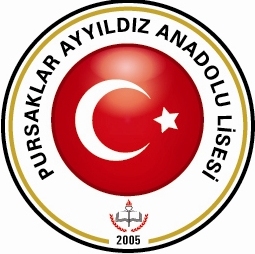 PURSAKLAR AYYILDIZ ANADOLU LİSESİ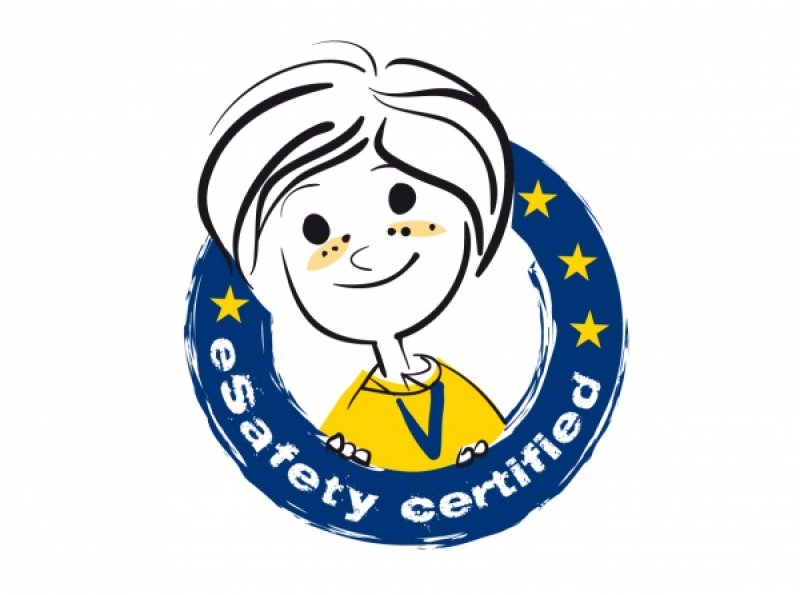 E-GÜVENLİK POLİTİKAMIZPursaklar Ayyıldız Anadolu Lisesi Güvenli İnternet Politikalarıİnternet, bilgisayarların küresel ağa bağlanmasıyla dünya üzerindeki var olan bilginin değerlendirilmesi ve erişilmesine olanak tanımaktadır. Bu durum öğrencilere; fikir zenginliği, bilgi alışverişi, dünya üzerindeki farklı ülkelerden organizasyonlarda profesyonel insanlarla iletişim kurma fırsatı sağlar. İNTERNET POLİTİKAMIZPursaklar Ayyıldız Anadolu Lisesi’nde öğrencilere, kütüphanede,okul içinde farklı yerlerde bulunan bigisayarlarda öğrenme faaliyetlerinin bir parçası olarak internet kaynaklarına erişim imkanı verilmektedir. İnternet üzerindeki tüm bilgilerin kontrol edilmesi ve düzenlenmesi okulumuz tarafından teknik olarak mümkün değildir. Bu nedenle önlem olarak, Fatih projesi kapsamındaki internet ağı kullanılmaktadır.Böylece istenmeyen internet sitelerine girişler önlenebilmektedir.Öğrencilerin okul içinde kişisel cep telefonlarını kullanmalarına izin verilmemektedir.Telefonlar sabah toplanıp, okul çıkışı öğrencilere dağıtılmaktadır.Okulun içinde izinsiz fotoğraf ve video çekmek yasaktır.Öğrencilerin mahremiyeti göz önünde bulundurularak, okul sitesinde öğrenciye ait fotoğraf paylaşımı için okul kaydı sırasında velilerden izin dilekçesi alınmaktadır.Aksi takdirde paylaşılmamaktadır.Tüm öğretmenlerimiz, öğrencilerimizin internet kullanırken kabul edilebilir sorumluluklar içinde her kullanıcının davranışının ve sorumluluğunun kendilerine ait olduğuna dair bir bilinç geliştirmelerine yardımcı olmaya devam etmektedirler. Okul içinde bu sorumluluk tamamen öğrenciye aittir. Eğer öğrenciler okul dışında, kasıtlı olarak istenmeyen / yasal olmayan siteleri  kullanırlarsa, bilgi paylaşırlarsa, bu durum tamamen öğrenci ve dolayısıyla velinin sorumluluğundadır.  Okulumuz bilgisayarları ve internet erişimi öğrenmeye yardımcı olmak amaçlıdır. İnternetin güvenli kullanılması okuldaki herkese katkı sağlayacağı için aşağıdaki kurallar ortak faydada uygulamaya konulmuştur.  Öğrencilerimiz için Güvenli internet kullanım kuralları ve sorumlulukları:İnternet üzerinde başka kişilerin kişisel bilgilerini ve şifrelerini kullanmayacağım. Sadece uygun olan, kullanım hakkı verilen ve ihtiyaç duyulan eğitim materyallarine erişeceğim ve kayıt edeceğim.   Yasal olmayan siteleri (Ahlaki değerler taşımayan, şiddet içerikli internet siteleri sohbet programları gibi)  kullanmayacağım.  Sitelere kayıt olurken yaş sınırına dikkat edeceğim.  Kişisel bilgilerimi  (Ev adres bilgileri, telefon, kimlik bilgileri, resim, video gibi) internet üzerinde yayınlamayacağım.  İnternetin özgür dünyasında diğer kullanıcıların söz ve davranışlarına, kültürel özelliklerine ve ana dillerine saygı duyacağım ve nazik olacağım.  İnternet kullanırken okul işlerimi ve sorumluluklarımı önceliğime alacağım. İnternet aracılığıyla kasıtlı olarak başkalarına zarar verme amaçlı yapılan sanal zorbalığı uygulamayacağım. İnternet kullanırken eğer bana kötü davranılıyor, uygun olmayan mesajlar gönderiliyor, benim itibarıma ve arkadaşlıklarıma zarar veriliyorsa bunu ailemle veya öğretmenlerimle paylaşacağım.  Velilerimiz için öneriler:Çocuğunuzun internetle tanışma yaşını mümkün olduğunca ertelemeye çalışın.Güvenli internet kullanımını sağlamak için öncelikle interneti tanıyor ve kullanabiliyor olmanız çok önemli.Çocuğunuz internetle ilk olarak sizin yanınızda tanışmalı. Bu sayede ona internetin ne derece faydalı olduğunu anlatabilir, birlikte araştırma yapabilir, yaşına uygun programlar izleyebilir, müzik dinleyebilir ya da hobilerini gerçekleştirebilirsiniz.İnternete girilen bilgisayarın evin salonu gibi ortak bir alanda olmasına dikkat edin.İnternet kullanımının çocuğunuzun eğitim ve sosyal hayatının önüne geçmesini engellemek adına kullanım süresiyle ilgili kısıtlamaları ilk andan itibaren net bir şekilde belirleyin.Sosyal medya hesaplarında onlarla arkadaş olun, bu sayede paylaşımlarını daha rahat görebilir, gerekli noktalarda uyarılarda bulunabilirsiniz.Akıllı telefonunuzla veya bilgisayarınızla ilgilenmemeye özen gösterin.Yabancılarla konuşmaması ve hoşlanmadığı bir durumla karşılaştığında hemen size haber vermesi gerektiğini anlatın. Fotoğrafını ve videosunu göndermemesi konusunda özellikle uyarın.İnternet üzerinden kimseyle kullanıcı adı, şifre gibi bilgileri paylaşmaması gerektiğini hatırlatın.Zararlı içeriklerden korumak için filtreleme ve güvenlik programları kullanın.Oynadığı oyunları takip edip araştırma yapın. Oyun şiddet içeriyor mu, çevrimiçi konuşma var mı gibi unsurları göz önünde bulundurun.Tarayıcı geçmişine göz atarak hangi internet sitelerine girdiğini kontrol edin.Çocuğunuzun davranışlarında bir farklılık görüyorsanız mutlaka konuşun. Bunun yanı sıra, rehber öğretmeniyle irtibata geçerek okuldaki davranışları hakkında bilgi alın.OKUL YÖNETİMİ